GUÍA DE HISTORIA¿Qué necesito saber?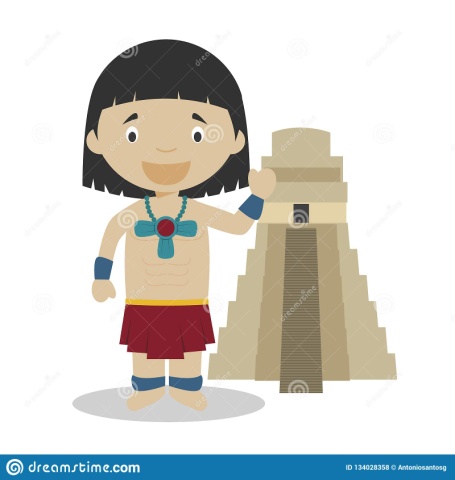 Entonces:Describir es: explicar las características propias de algún objeto o concepto.Observa la presentación y luego realiza las siguientes actividades en conjunto con tu profesoraActividad 1: Comencemos recordando. Este esquema define cuáles son los principales elementos que caracterizan a una civilización, únelos con una línea o píntalos de color rojo.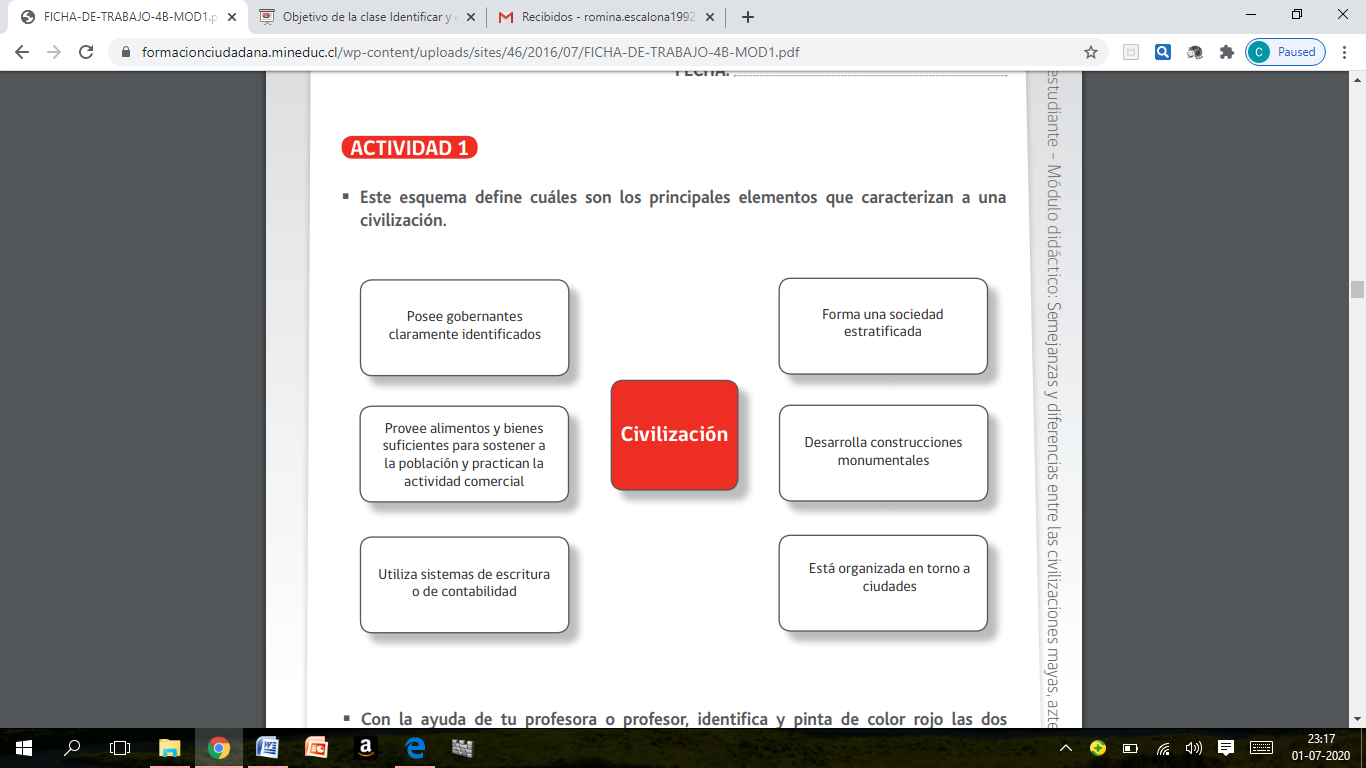 Actividad 2: Lee en tu texto de Historia en la página 132 y escribe en cada parte de la pirámide el grupo social que corresponde a la Civilización Maya.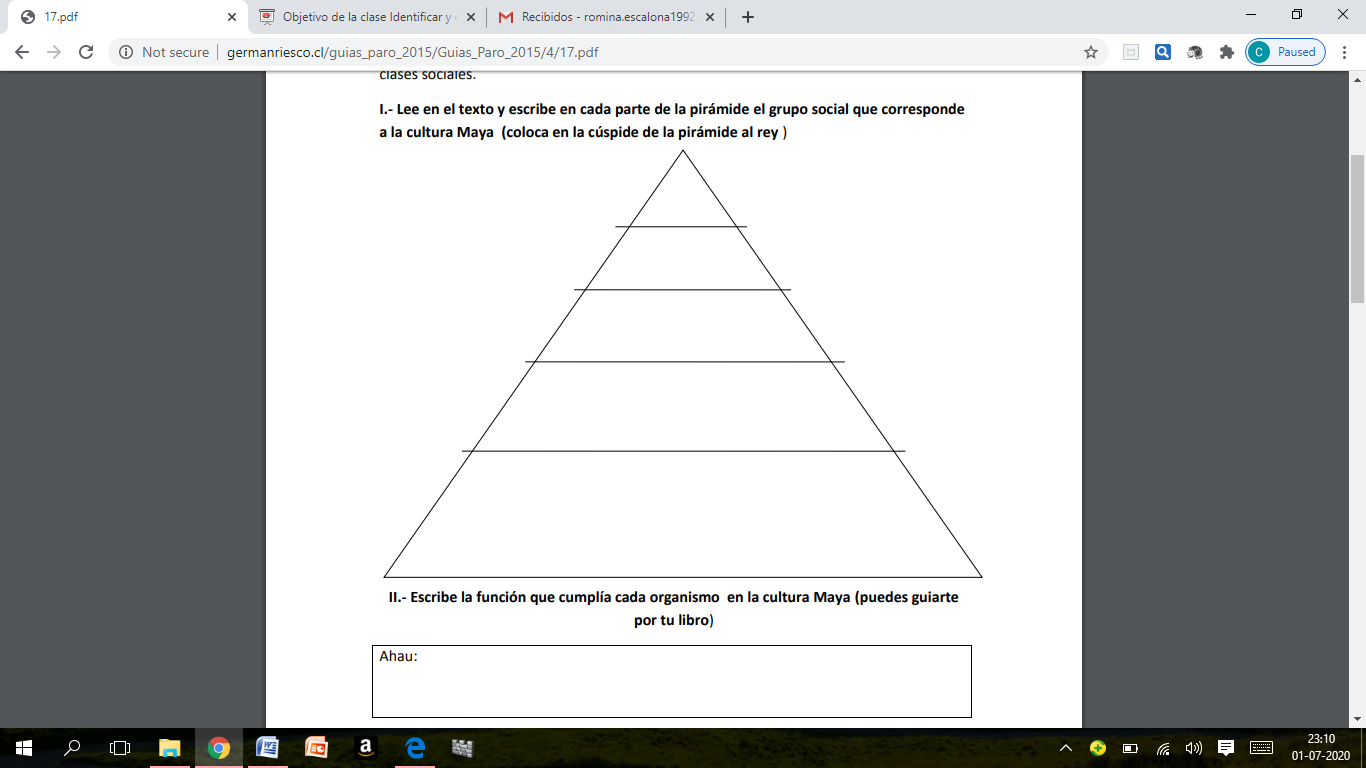 Actividad 3: Escribe la función que cumplía cada grupo político en la Civilización Maya, apóyate de tu texto escolar en la página 131 para buscar la información.Actividad 4: Escribe con tus palabras la función que cumplía cada clase social de la Cultura Maya, puedes apoyarte de tu libro de Historia en la página 132.Halach Uinic y Sacerdotes: ______________________________________________________________________________________________________________________________________Nobleza:______________________________________________________________________________________________________________________________________Comerciantes:______________________________________________________________________________________________________________________________________Artesanos y Campesinos:______________________________________________________________________________________________________________________________________Esclavos:______________________________________________________________________________________________________________________________________Actividad Final: Lee cada oración y marca con un ⁄ la o las actividades que realizaban los miembros de la Civilización Maya.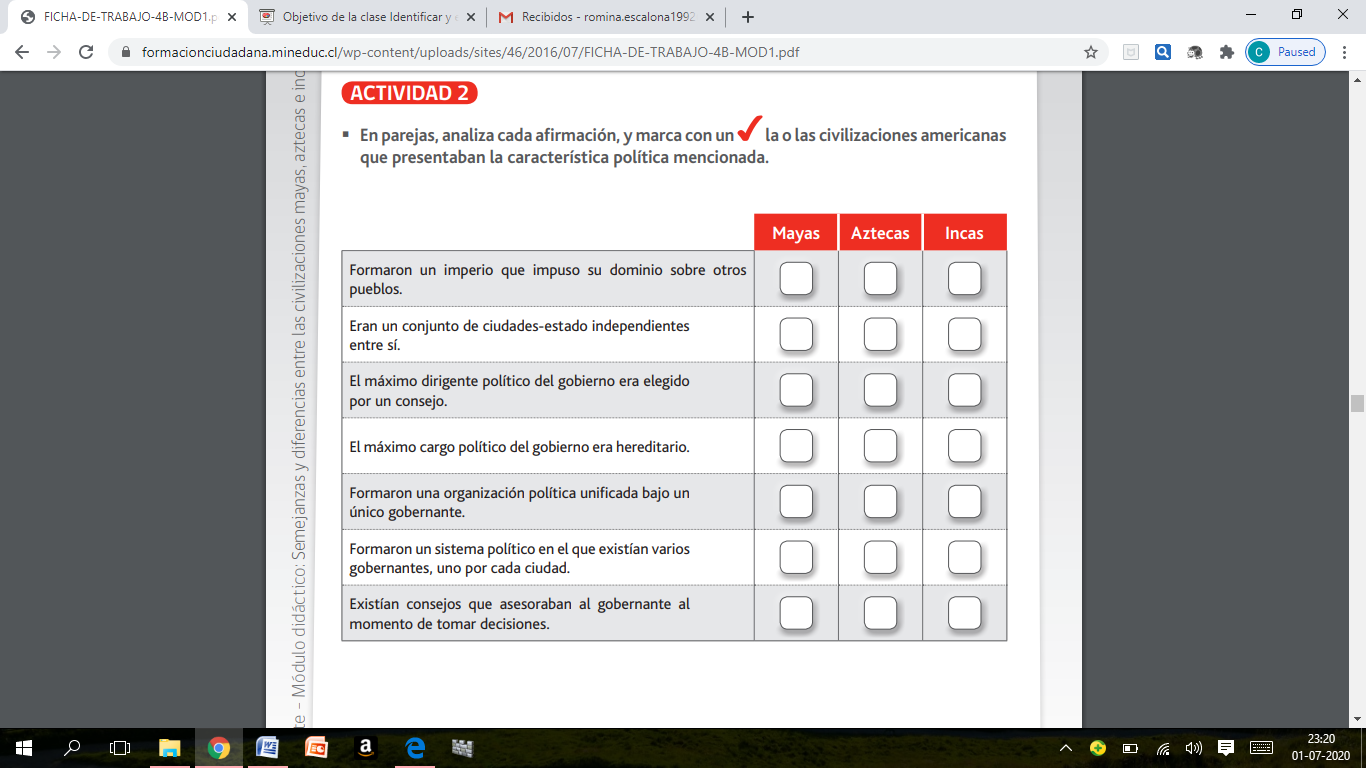 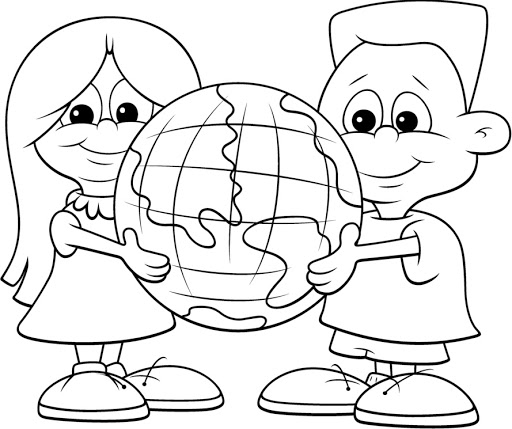 La civilización maya era una Civilización que poseíaUna estructura jerarquizada tanto en su organización Política como Social….Para reflexionar Explica con tus palabras la clase social de la Nobleza ________________________________________________________________________________________________________________________________________________________________________________________________________________________________________________¿Si tú hubieses pertenecido a la Civilización Maya a que grupo social te hubiera gustado pertenecer? ¿Por qué?________________________________________________________________________________________________________________________________________________________________¿Qué es una Civilización?________________________________________________________________________________________________________________________________________________________________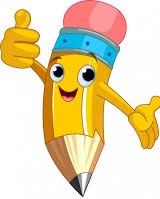 Nombre:Curso: 4°A   Fecha: semana N° 15¿QUÉ APRENDEREMOS?¿QUÉ APRENDEREMOS?¿QUÉ APRENDEREMOS?Objetivo (s): OA 1 Describir la civilización maya, considerando ubicación geográfica, organización política, actividades económicas, formas de cultivo y alimentos, organización de la sociedad, roles y oficios de hombres y mujeres, religión y ritos, desarrollo de la astronomía y la matemática, sistemas de escritura, guerras y sacrificios humanos, construcciones, costumbres y vida cotidiana, entre otros.Objetivo (s): OA 1 Describir la civilización maya, considerando ubicación geográfica, organización política, actividades económicas, formas de cultivo y alimentos, organización de la sociedad, roles y oficios de hombres y mujeres, religión y ritos, desarrollo de la astronomía y la matemática, sistemas de escritura, guerras y sacrificios humanos, construcciones, costumbres y vida cotidiana, entre otros.Objetivo (s): OA 1 Describir la civilización maya, considerando ubicación geográfica, organización política, actividades económicas, formas de cultivo y alimentos, organización de la sociedad, roles y oficios de hombres y mujeres, religión y ritos, desarrollo de la astronomía y la matemática, sistemas de escritura, guerras y sacrificios humanos, construcciones, costumbres y vida cotidiana, entre otros.Contenidos: “La Organización Política y Social de la Civilización Maya”Contenidos: “La Organización Política y Social de la Civilización Maya”Contenidos: “La Organización Política y Social de la Civilización Maya”Objetivo de la semana: Describir la organización política y social de las Civilizaciones Maya y Azteca, observando ppt explicativo y desarrollando actividades mediante guía de aprendizaje.Objetivo de la semana: Describir la organización política y social de las Civilizaciones Maya y Azteca, observando ppt explicativo y desarrollando actividades mediante guía de aprendizaje.Objetivo de la semana: Describir la organización política y social de las Civilizaciones Maya y Azteca, observando ppt explicativo y desarrollando actividades mediante guía de aprendizaje.Habilidad: DescribirHabilidad: DescribirHabilidad: Describir